Дневник самоконтроля пиковой скорости выдоха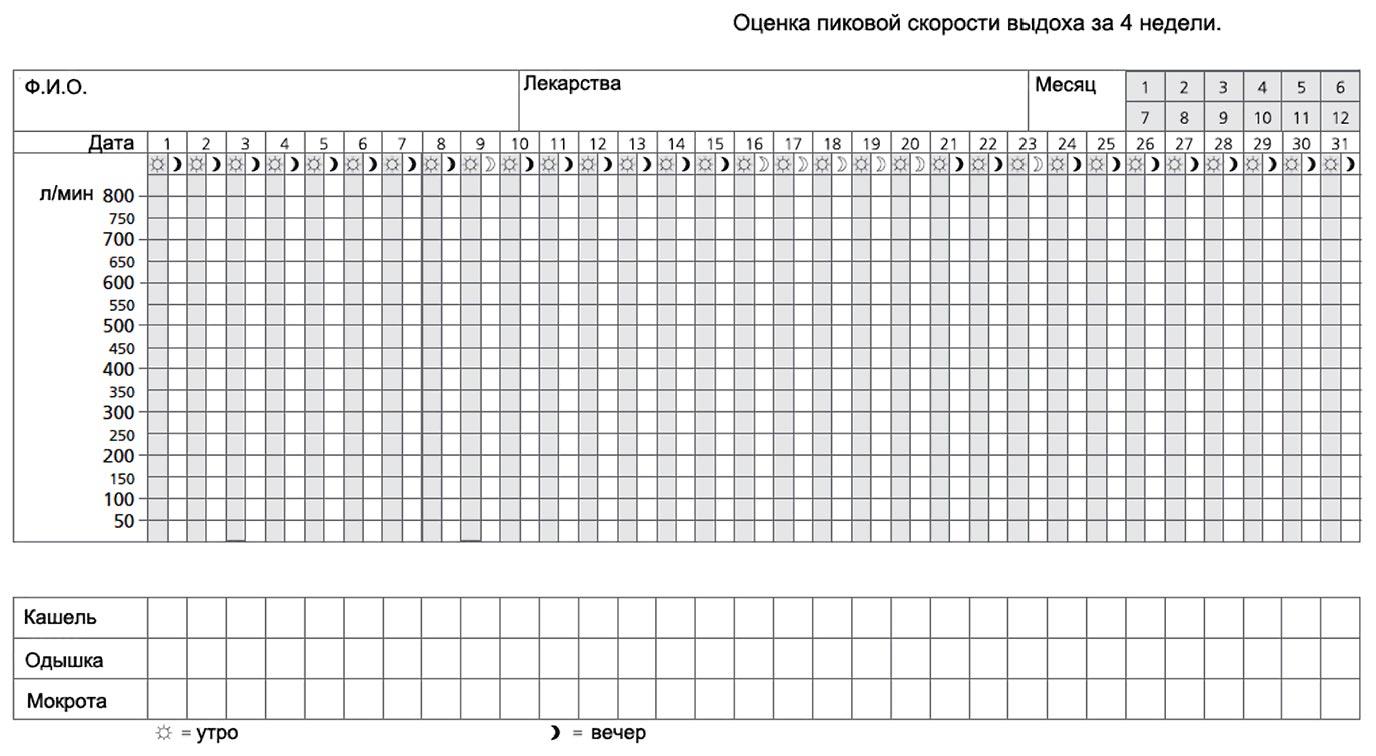 